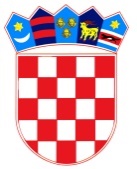 REPUBLIKA HRVATSKA – GRAD ZAGREBOsnovna škola Josipa RačićaZagreb, Srednjaci 30KLASA: 007-04/23-02/6
UR.BROJ: 251-191-03-23-4Zagreb, 11. svibnja 2023.ZAKLJUČCI 30. SJEDNICE ŠKOLSKOG ODBORA OSNOVNE ŠKOLE JOSIPA RAČIĆAAd. 1. Zapisnik 29. sjednice jednoglasno je usvojen bez primjedbiAd. 2. Članovi Školskog odbora jednoglasno su dali prethodnu suglasnost za zasnivanje radnog odnosa sa I.K. na radnom mjestu učiteljice Matematike – određeno, puno radno vrijemeAd 3. Članovi Školskog odbora jednoglasno su dali prethodnu suglasnost za zasnivanje radnog odnosa sa I.S. na radnom  mjestu učiteljice Matematike– neodređeno, puno radno vrijemeAd.4. Nije bilo dodatnih upita ni prijedloga ZAPISNIČAR	                 ZAMJENIK PREDSJEDNICE ŠKOLSKOG ODBORA                     Matej Martić                                                                Mario Crkvenac